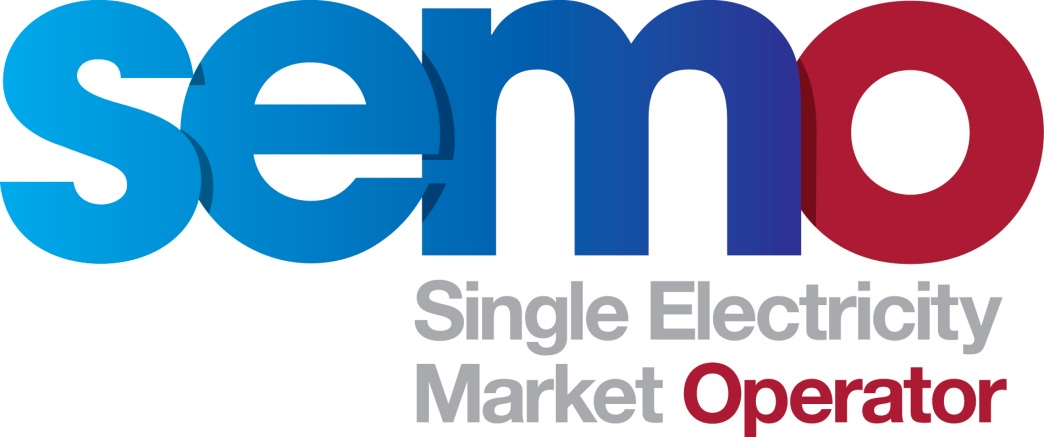 Single Electricity MarketCOPYRIGHT NOTICEAll rights reserved. This entire publication is subject to the laws of copyright. This publication may not be reproduced or transmitted in any form or by any means, electronic or manual, including photocopying without the prior written permission of EirGrid plc and SONI Limited.DOCUMENT DISCLAIMEREvery care and precaution is taken to ensure the accuracy of the information provided herein but such information is provided without warranties express, implied or otherwise howsoever arising and EirGrid plc and SONI Limited to the fullest extent permitted by law shall not be liable for any inaccuracies, errors, omissions or misleading information contained herein.Table of Contents1.	SEMO Update	52.	Deferred Modifications Proposals	5Mod_23_19 Modification to allow the market operator to seek relieft from an	5Mod_24_19 amendments to unsecured bad debt and suspension provisions	63.	AOB/upcoming events	7Document HistoryDistribution ListReference DocumentsIn AttendanceSEMO UpdateThe Secretariat welcomed all to Extraordinary Modifications Committee Meeting 96 to deal with the two Modification Proposals on the agenda one of which had been submitted as ‘Urgent’ type.Deferred Modifications ProposalsMod_23_19 Modification to allow the market operator to seek relieft from anobligation under section e.3 of the tsc in exceptional circumstancesThe Proposer provided an update on the Modification Proposal expressing the RAs view that the concerns of the Committee have been responded to by narrowing the scope of the Modification to paragraph E.3.8 on repricing, clarifying wording on the timeframes involved and clarifying that a consultation is required for any future derogation request.A Generator Member believed that in order to have the industry on board a further step was required in the list of requirements for submission. He advised that a sixth step should be added to request a Modifications Committee vote of 9 to 1 in favour of derogation under B.14.1.7. The RAs agreed that the bar should be high for submission but felt that the requirement for a consultation was already reflected in the Modification Proposal and adding a trigger for a vote would not be appropriate, noting that this was not a feature in other similar mechanisms elsewhere. An Observer stated that in their view the revised proposal addressed their concerns with the initial version, particularly in the context of the requirement for industry consultation. A number of Committee Members echoed this point and noted that they were comfortable with the revised proposal.There was another suggestion made by a Generator Member to limit the timeline that’s applicable in order to stop future derogations to the period up to June 2019. Both the Proposer and a number of Committee Members were happy with the changes that have been made by the proposers and there was agreement that the opportunity was there to take regard of the issue and trust that this Modification Proposal will allow for any potential future derogation to be treated appropriately while noting that there is not currently any expectation that any future derogation will be requested. The current timelines allow for a degree of flexibility should another serious issue arise before the full re-pricing system is operational.A question was raised by another Generator Member regarding timelines of 12 months around applying for derogation. The RAs clarified that the 12 month timeline referred relates to the period affected by a derogation as opposed to the timeline for the proposed Modification to allow for a derogation to be requested.A Generator Member indicated their frustration that industry was given strong assurances that a key system functionality like repricing was available for Go-Live yet the Modifications Committee are being asked to vote on a modification that could be viewed as being in conflict with B.17.24 (Retrospective Condition). SEMO acknowledged the frustration and highlighted that SEMO have worked hard to address the issue.The committee agreed to move to a vote.DecisionThe proposal was Recommended for Approval.Actions: Secretariat to draft Final Recommendation Report – OpenMod_24_19 amendments to unsecured bad debt and suspension provisions related to supplier of last resortThe Proposer gave a brief background on the Modification Proposal and confirmed that 2 actions were taken by SEMO from Modification Committee Meeting 95.The Proposer addressed the first action regarding communications between SEMO and MDPs where a SoLR event occurs. It was advised that the processes were looked at and a notification is issued to SEMO when a SoLR event initially occurs and once all meters have been transferred. The Proposer gave assurance that it can also be effectively monitored by SEMO in the interim based on metered data submissions. The Proposer noted the second action which requested a review of timelines for payment of recovered monies and to consider submitting a version 2 of this Modification Proposal if required based on this review. The rules were reviewed and it was confirmed that no change to the original Modification Proposal was needed since the existing provisions require SEMO to pay recovered monies immediately in accordance with G.2.7.10. It was confirmed that this was the case whether or not the Unsecured Bad Debt relates to a Supplier of Last Resort event and that the operational process reflects these timelines. The Committee agreed to move to a vote. DecisionThe proposal was Recommended for Approval.Actions: Secretariat to draft Final Recommendation Report – OpenAOB/upcoming eventsThe Secretariat thanked all for attending Extraordinary Modifications Committee Meeting 96 and confirmed that the next Meeting will be held on Thursday, 20th February 2020.Modifications Committee Meeting MinutesExtraordinary Meeting 96conference call18 december 201911.30am – 1.30pmVersionDateAuthorComment1.020 December 2019Modifications Committee SecretariatIssued to Modifications Committee for review and approval2.07 January 2020Modifications Committee SecretariatCommittee and Observer review completeNameOrganisationModifications Committee MembersSEM Modifications CommitteeModification Committee ObserversAttendees other than Modifications Panel in attendance at MeetingInterested PartiesModifications & Market Rules registered contactsDocument NameTrading & Settlement Code & Agreed Procedures V21.0Mod_23_19 ProposalMod_23_19 ProposalMod_23_19 PresentationMod_24_19 ProposalMod_24_19 PresentationNameCompanyPositionModifications Committee (voting members)Modifications Committee (voting members)Modifications Committee (voting members)Rochelle BroderickBudget EnergySupplier AlternateJim WynneElectric IrelandSupplier MemberIan MullinsBord Gais Energy LtdSupplier MemberRobert McCarthyElectricity ExchangeDSU AlternateAlan MullaneElectroRouteAssetless MemberKevin HannafinEnergiaGenerator MemberCormac DalyTynagh EnergyGenerator MemberParaic Higgins (Chair)ESBGenerator MemberEamonn Boland Brookfield RenewableSupplier AlternateSinead O’Hare Power NI PPBGenerator MemberModifications Committee (non-voting members)Modifications Committee (non-voting members)Modifications Committee (non-voting members)Gemma McHaleNIE NetworksMDP AlternateAnne TrotterEirGridTSO MemberBarry HusseyCRURA MemberAndrew BurkeIWEASupplier MemberKatia CompagnoniSEMOMO AlternateChristopher GoodmanSEMOMO MemberKaren ShielsUtility RegulatorRA AlternateMark PhelanElectric IrelandObserverSecretariatSecretariatSecretariatEsther TouheySEMOSecretariatSandra LinnaneSEMOSecretariatObserversObserversObserversStacy FeldmannSSEObserverRecommended for Approval Recommended for Approval by Majority Vote Recommended for Approval by Majority Vote Recommended for Approval by Majority Vote Ian MullinsSupplier MemberApproveAlan MullaneAssetless MemberApproveRochelle BroderickSupplier AlternateApproveCormac DalyGenerator MemberAbstainEamonn BolandSupplier AlternateApproveJim WynneSupplier MemberApproveKevin HannafinGenerator MemberApproveParaic Higgins (Chair)Generator MemberRejectSinead O’HareGenerator MemberApproveRobert McCarthyDSU AlternateApproveRecommended for Approval Recommended for Approval by Unanimous Vote Recommended for Approval by Unanimous Vote Recommended for Approval by Unanimous Vote Ian MullinsSupplier MemberApproveAlan MullaneAssetless MemberApproveRochelle BroderickSupplier AlternateApproveCormac DalyGenerator MemberApproveEamonn BolandSupplier AlternateApproveJim WynneSupplier MemberApproveKevin HannafinGenerator MemberApproveParaic Higgins (Chair)Generator MemberApproveSinead O’HareGenerator MemberApproveRobert McCarthyDSU AlternateApprove